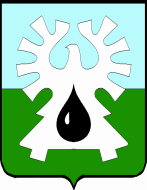     МУНИЦИПАЛЬНОЕ ОБРАЗОВАНИЕ ГОРОД УРАЙ   ХАНТЫ-МАНСИЙСКИЙ АВТОНОМНЫЙ ОКРУГ - ЮГРА    ПРЕДСЕДАТЕЛЬ ДУМЫ ГОРОДА УРАЙ    ПОСТАНОВЛЕНИЕот 19 февраля 2016                                                                                             №6В целях реализации статьи 12 Федерального закона от 25.12.2008 №273-ФЗ «О противодействии коррупции»:1. Установить, что гражданин, замещавший должность муниципальной службы, включенную в перечень должностей муниципальной службы, учрежденных для обеспечения исполнения полномочий Думы города Урай, Контрольно-счётной палаты города Урай, при назначении на которые граждане и при замещении которых муниципальные служащие обязаны представлять сведения о своих доходах, об имуществе и обязательствах имущественного характера, а также сведения о доходах, об имуществе и обязательствах имущественного характера своих супруги (супруга) и несовершеннолетних детей, утвержденный постановлением председателя Думы города Урай, в течение двух лет после увольнения с муниципальной службы:1) имеет право замещать на условиях трудового договора должности в организации и (или) выполнять в данной организации работы (оказывать данной организации услуги) в течение месяца стоимостью более ста тысяч рублей на условиях гражданско-правового договора (гражданско-правовых договоров), если отдельные функции муниципального (административного) управления данной организацией входили в должностные (служебные) обязанности муниципального служащего, с согласия комиссии по соблюдению требований к служебному поведению муниципальных служащих и урегулированию конфликта интересов в Думе города Урай;2) обязан при заключении трудовых или гражданско-правовых договоров на выполнение работ (оказание услуг), указанных в подпункте 1 настоящего пункта, сообщать работодателю сведения о последнем месте своей службы.2. Опубликовать настоящее постановление в газете «Знамя». Председатель Думы города Урай                                            Г.П. Александрова О мерах по реализации отдельных положенийФедерального закона «О противодействии коррупции»